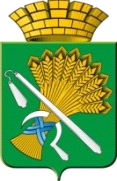 АДМИНИСТРАЦИЯ КАМЫШЛОВСКОГО ГОРОДСКОГО ОКРУГАП О С Т А Н О В Л Е Н И Еот 08.07.2020  N 452О назначении общественных обсуждений по проекту планировки и проекту межевания территории реконструкции улично-дорожной сети в жилой застройке в городе Камышлове Свердловской областиВ целях соблюдения прав человека на благоприятные условия жизнедеятельности, прав и законных интересов правообладателей земельных участков и объектов капитального строительства , в соответствии со статьями 45 и 46 Градостроительного кодекса Российской Федерации, Федеральным законом от 06.10.2003 № 131-ФЗ «Об общих принципах организации местного самоуправления в Российской Федерации»,  Генеральным планом развития Камышловского городского округа на период до 2032 года, утвержденным решением Думы Камышловского городского округа  от 27.09.2013 г. №257,  Положением об организации и проведении общественных обсуждений или публичных слушаний по вопросам градостроительной деятельности на территории Камышловского городского округа, утвержденным решением Думы Камышловского городского округа  от 21.06.2018 г. №261, руководствуясь Уставом Камышловского городского округа, на основании обращения директора общества с ограниченной ответственностью «Проектная компания «Панорама» С. Г. Кривошеева (вх. №4936 от 22.06.2020), администрация Камышловского городского округаПОСТАНОВЛЯЕТ:Назначить общественные обсуждения по проекту планировки и проекту межевания территории реконструкции улично-дорожной сети в жилой застройке в городе Камышлове Свердловской области. Поручить  отделу архитектуры и градостроительства администрации Камышловского городского округа  (Нифонтова Т.В.):   1) разместить оповещение о начале общественных обсуждений на официальном сайте администрации  Камышловского городского округа: www.gorod-kamyshlov.ru, в газете «Камышловские известия» и на информационном стенде около здания администрации по адресу: Свердловская область, город Камышлов, улица Свердлова, 41 до 15.07.2020;  2) разместить проект планировки и проект межевания территории  реконструкции улично-дорожной сети в жилой застройке в городе Камышлове Свердловской области на официальном сайте Камышловского городского округа в информационно-телекоммуникационной сети «Интернет»  в разделе «Общественные обсуждения и публичные слушания» во вкладке «Градостроительство» - до 22.07.2020;    3) организовать проведение экспозиции проекта планировки и проекта межевания территории реконструкции улично-дорожной сети в жилой застройке в городе Камышлове Свердловской области, на официальном сайте Камышловского городского округа, с 22.07.2020 по 09.08.2020;       4) организовать принятие предложений и замечаний по проекту планировки и проекту межевания территории реконструкции улично-дорожной сети в жилой застройке в городе Камышлове Свердловской области, с 22.07.2020 по 09.08.2020;         5) подготовить и оформить протокол общественных обсуждений;      6) подготовить и организовать опубликование заключения о результатах общественных обсуждений в газете «Камышловские известия»  и размещение на официальном сайте Камышловского городского округа: www.gorod-kamyshlov.ru. в информационно-телекоммуникационной сети «Интернет» в срок до  14.08.2020.3. Разместить настоящее постановление на официальном сайте Камышловского городского округа в информационно-телекоммуникационной сети «Интернет» в срок до 12.07.2020. 4. Контроль за исполнением настоящего постановления возложить на первого заместителя главы администрации Камышловского городского округа Бессонова Е.А.И.о. главы администрацииКамышловского городского округа                                                     Е.А. Бессонов                